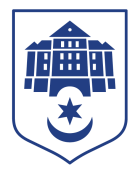 ТЕРНОПІЛЬСЬКА МІСЬКА РАДАПОСТІЙНА КОМІСІЯз питань місцевого самоврядування, законності, правопорядку, регламенту та депутатської діяльностіПротокол засідання комісії №5від 06.03.2022Всього членів комісії:	(2) Олег Климчук, Іван ЗіньПрисутні члени комісії: 	(2) Олег Климчук, Іван ЗіньКворум є. Засідання комісії правочинне. На комісію запрошені:Ігор Гірчак – секретар ради;Наталія Харів – заступник начальника організаційного відділу ради управління організаційно-виконавчої роботи.Головуючий – голова комісії Олег КлимчукДепутати міської ради Олег Климчук, Іван Зінь, представники виконавчих органів ради Ігор Гірчак, Наталя Харів брали участь в засіданні постійної комісії за допомогою електронних месенджерів, які не заборонені до використання в Україні.ВИСТУПИВ: Олег Климчук, який запропонував сформувати порядок денний комісії питанням «Про звернення Тернопільської міської ради до Президента США, Президента Франції, Канцлера Німеччини, Прем’єр-міністра Великобританії, Генерального Секретаря НАТО, урядів та парламентів країн-членів НАТО, послів та дипломатичних корпусів усіх держав НАТО щодо підтримки прохання Президента України Володимира Зеленського про закриття неба над Україною.»Результати голосування за порядок денний: За – 2, проти-0, утримались-0. Рішення прийнято. ВИРІШИЛИ:	Затвердити порядок денний комісії:Порядок денний засідання:1. Перше питання порядку денного.СЛУХАЛИ:	Про звернення Тернопільської міської ради до Президента США, Президента Франції, Канцлера Німеччини, Прем’єр-міністра Великобританії, Генерального Секретаря НАТО, урядів та парламентів країн-членів НАТО, послів та дипломатичних корпусів усіх держав НАТО щодо підтримки прохання Президента України Володимира Зеленського про закриття неба над Україною.ДОПОВІДАВ: Ігор ГірчакВИСТУПИЛИ: Іван Зінь, Олег КлимчукРезультати голосування за проект рішення: За – 2, проти -0,  утримались-0. Рішення прийнято.ВИРІШИЛИ: Погодити проект рішення міської ради «Про звернення Тернопільської міської ради до Президента США, Президента Франції, Канцлера Німеччини, Прем’єр-міністра Великобританії, Генерального Секретаря НАТО, урядів та парламентів країн-членів НАТО, послів та дипломатичних корпусів усіх держав НАТО щодо підтримки прохання Президента України Володимира Зеленського про закриття неба над Україною.».Голова комісії							Олег КЛИМЧУКСекретар комісії 							Іван  ЗІНЬ№п/пНазва проекту рішенняПро звернення Тернопільської міської ради до Президента США, Президента Франції, Канцлера Німеччини, Прем’єр-міністра Великобританії, Генерального Секретаря НАТО, урядів та парламентів країн-членів НАТО, послів та дипломатичних корпусів усіх держав НАТО щодо підтримки прохання Президента України Володимира Зеленського про закриття неба над Україною.